Kuřecí stehno /nebo prsní řízek/ v bylinkovo-citronové marináděKuřecí stehno nebo 150g plátek masaMásloSůlRozmarýn, tymiánČesnekCitrónKuřecí stehno osolíme a naložíme do marinády vytvořené z nasekaných bylinek, česneku, rozpuštěného másla, citronové šťávy a nastrouhané kúry. Marinujeme nejlépe přes noc, když ne, tak aspoň 2 hodiny. Dáme péct. Příloha: brambory, bramborová kaše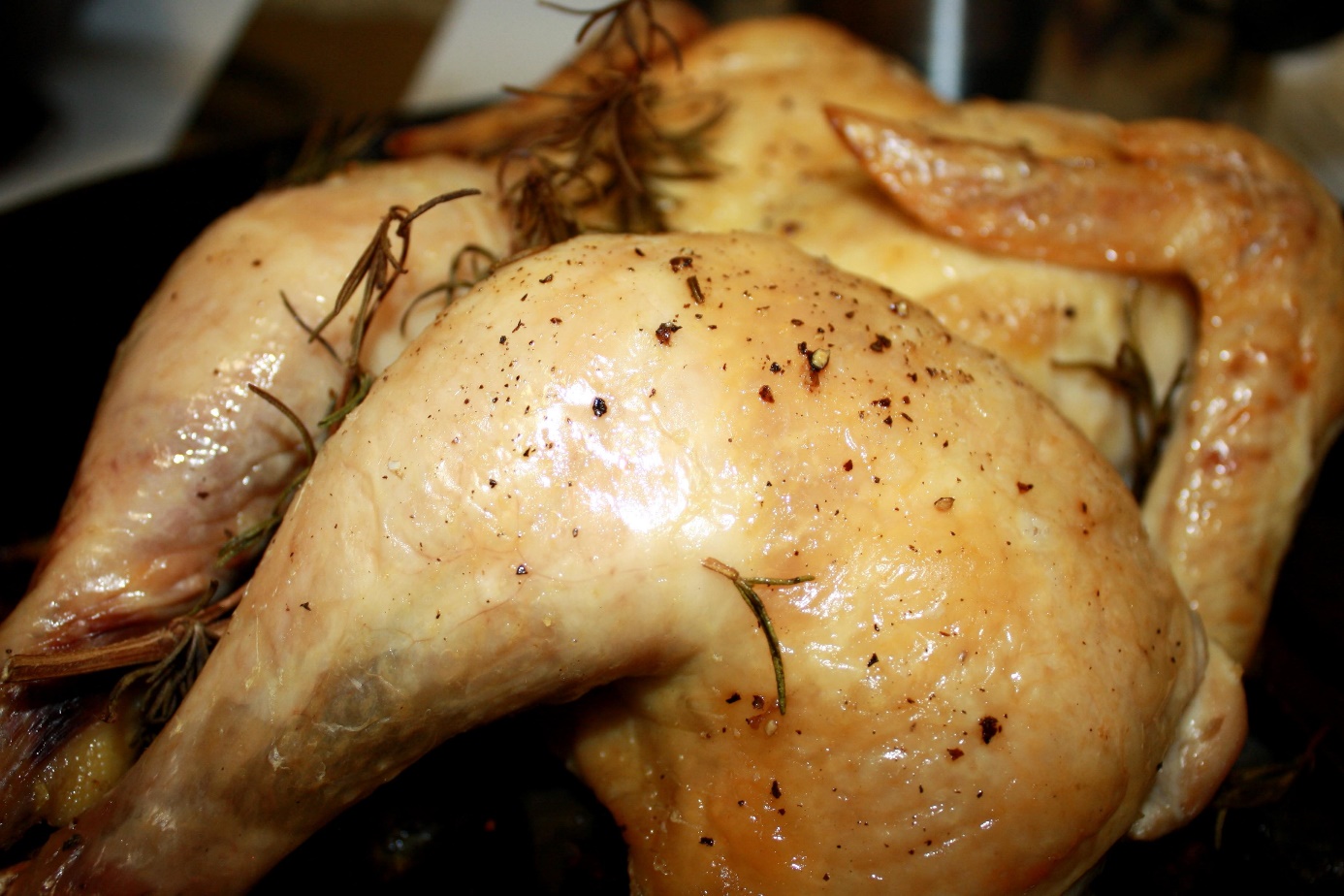 